[ProjectName][ProjectDescription]Notes:Project BriefProject Start Date[ProjectStartDate]Project Due Date[ProjectDueDate]Project Number[ProjectNumber]Purchase Order[ClientPurchaseOrder]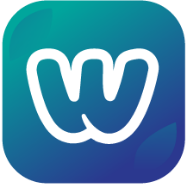 [ClientName][ClientAddress1][ClientAddress2][ClientCity] [ClientState] [ClientPostcode][ClientABN][ProjectContactName]Project Start Date[ProjectStartDate]Project Due Date[ProjectDueDate]Project Number[ProjectNumber]Purchase Order[ClientPurchaseOrder][BusinessLegalName][BusinessAddress][BusinessTaxNumber]Asset[AssetName]Serial Number[AssetSerialNumber]Task Task Quantity[TaskName][TaskDescription][TaskQuantity]Product Product Product Quantity[ProductSKU] [ProductName][ProductDescription][ProductQuantity]